МІНІСТЕРСТВО ОСВІТИ І НАУКИ УКРАЇНИМІНІСТЕРСТВО КУЛЬТУРИ УКРАЇНИ КОМУНАЛЬНИЙ ВИЩИЙ НАВЧАЛЬНИЙ ЗАКЛАД«ХЕРСОНСЬКЕ УЧИЛИЩЕ КУЛЬТУРИ»ХЕРСОНСЬКОЇ ОБЛАСНОЇ РАДИОСВІТНЬО-професійна  ПРОГРАМаОСВІТНЬО- КВАЛІФІКАЦІЙНИЙ РІВЕНЬ:  Молодшій спеціалістСтупінь:  Молодший спеціалістГалузь знань:  02 Культура і мистецтвоСпеціальність:   023 Образотворче мистецтво , декоративне                                               Мистецтво , реставраціяРозглянуто та затвердженоПедагогічною  радою КВНЗ «ХУК»ХОР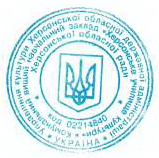 Протокол № 1 від 29.08.2018 р. 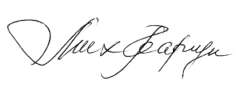 Голова Педагогічної ради, директор_______________  М.Г. ВаргунХерсонПреамбулаРОЗРОБЛЕНОробочого групою КВНЗ «Херсонське училище культури» ХОРЗАТВЕРДЖЕНО наказом директора училища № 56-с від 31.08.2018 р.РОЗРОБНИКИ СТАНДАРТУ ВИЩОГО НАВЧАЛЬНОГО ЗАКЛАДУ:Цей стандарт не може бути повністю чи частково відтворений, тиражований чи розповсюджений без дозволу КВНЗ «Херсонське училище культури» ХОРІ.  ПРОФІЛЬ ОСВІТНЬОЇ ПРОГРАМИ Освітнього ступеня «молодший спеціаліст»зі спеціальності 023  «Образотворче мистецтво, декоративне мистецтво, реставрація»за спеціалізацією «Декоративно-прикладне мистецтво»ІІ. Перелік компонент освітньо-професійної програми та їх логічна послідовність2.1. Перелік освітніх компонентів (дисциплін, практик)Обсяг  освітньої  програми  становить 180  кредитів  ЄКТС.  Обов’язкова частина  програми  становить 126  кредитів  ЄКТС  (75%).  Обсяг  вибіркової  частини  –  45  кредитів ЄКТС (25%). «Декоративно-прикладне мистецтво»2.2 Структурно-логічна схема ОПІІІ. Обсяг кредитів ЄКТС, необхідний для здобуття відповідного ступеня вищої освітиОбсяг освітньо-професійної програми становить 180 кредитів ЄКТС.ІV. Нормативний зміст підготовки здобувачів вищої освіти, сформульований у термінах результатів навчанняСпільні вимогиЗнання:Здатність продемонструвати знання роботи з різноманітними художніми  матеріалами, різноманітними технологіями , використання законів композиції , кольорознавства , пластичної анатомії , креслення і перспективи , рисунка , живопису. Здатність продемонструвати набуті знання методики роботи з художнім колективом .Здатність продемонструвати  культурно-історичні знання, закони та прийоми образотворчого та декоративно-прикладного мистецтва ,  розуміння зразків народної  художньої творчості, змісту народних звичаїв, свят і обрядів. Здатність продемонструвати знання основних напрямків у розвитку української та світової культури . Здатність продемонструвати знання сучасного стану справ та новітніх технологій в галузі образотворчого та декоративно-прикладного мистецтва; чинного законодавства у галузі культури і мистецтва; найважливіших культурно-мистецьких досягнень.Здатність продемонструвати знання психологічних аспектів організації праці, закономірностей спілкування та взаємодії людей у творчому процесі, норм професійної етики.Уміння: Здатність застосовувати професійні знання у різних декоративних роботах . Здатність володіння різноманітними засобами професійної комунікації.Здатність до практичного й оперативного застосування знань, умінь до конкретних професійних ситуацій. Здатність використання нормативних документів в педагогічній та переддипломній практиках ,навчально-педагогічній роботі. Здатність демонструвати високий рівень виконання творчих робіт  та спроможність до вирішення основних проблем художньої діяльності . Здатність використовувати комп’ютерні технології в практичному втіленні професійних знань й умінь.Здатність аналізувати результати професійної діяльності.Здатність до творчої самореалізації в процесі аналізу й інтерпретації творів мистецтва.V. Форми атестації здобувачів вищої освітиVI. Вимоги до наявності системи внутрішньогозабезпечення якості вищої освітиУ Комунальному вищому навчальному закладі «Херсонське училище культури» Херсонської обласної ради функціонує система забезпечення якості освітньої діяльності та якості вищої освіти (система внутрішнього забезпечення якості) згідно Положення про систему внутрішнього забезпечення якості підготовки фахівців КВНЗ «Херсонське училище культури» Херсонської обласної ради. Контроль якості вищої освіти проводиться на рівнях: викладач – зав. предметною (цикловою) комісією – зав. відділенням – заступник директора з НВР - директор училища – Міністерство освіти і науки України – Державна інспекція навчальних закладів України за рахунок здійснення таких процедур і заходів:1) моніторинг та періодичний перегляд освітніх програм;2) щорічне оцінювання здобувачів вищої освіти, педагогічних працівників вищого навчального закладу та регулярне оприлюднення результатів таких оцінювань на офіційному веб-сайті та на інформаційних стендах;3) забезпечення підвищення кваліфікації педагогічних працівників;4) організації освітнього процесу, у тому числі самостійної роботи студентів, за кожною освітньою програмою;5) забезпечення наявності інформаційних систем для ефективного управління освітнім процесом;6) забезпечення публічності інформації про освітні програми, ступені вищої освіти та кваліфікації;7) забезпечення ефективної системи запобігання та виявлення академічного плагіату у наукових працях працівників  закладу освіти і здобувачів вищої освіти;8) інших процедур і заходів.Система забезпечення якості освітньої діяльності КВНЗ «Херсонське училище культури» ХОР та якості вищої освіти (система внутрішнього забезпечення якості) за поданням закладу освіти оцінюється Національним агентством із забезпечення якості вищої освіти або акредитованими ним незалежними установами оцінювання та забезпечення якості вищої освіти на предмет її відповідності вимогам до системи забезпечення якості вищої освіти, що затверджуються Національним агентством із забезпечення якості вищої освіти, та міжнародним стандартам та рекомендаціям щодо забезпечення якості вищої освіти.VІІ. Перелік нормативних документів,на яких базується стандарт вищої освітиОсвітньо-професійна програма підготовки молодшого спеціаліста за спеціальністю «Організація виробництва», розроблена на основі наступних нормативних документів:Закон України №1556-VІІ «Про вищу освіту» // Відомості Верховної Ради (ВВР), 2014, № 37-38, ст.2004. Міжнародна Стандартна Класифікація Освіти (ISCED – 2008: International Standard Classification of Education/UNESCO, Paris).Структури кваліфікацій для Європейського простору вищої освіти (The framework of qualifications for the European Higher Education Area)Структури ключових компетенцій, які розглядаються як необхідні для всіх у суспільстві, заснованому на знаннях (Key Competences for Lifelong learning: A European Reference Framework – IMPLEMENTATION OF «EDUCATION AND TRAINING 2010», Work programme, Working Group B «Key Competences», 2004.Постанова Кабінету Міністрів України від 29.04.2015 р. № 266 «Про затвердження переліку галузей знань і спеціальностей, за якими здійснюється підготовка здобувачів вищої освіти».Постанова Кабінету Міністрів України від 20.06.2007 р. № 839 «Про затвердження переліку спеціальностей, за якими здійснюється підготовка фахівців у вищих навчальних закладах за освітньо-кваліфікаційним рівнем молодшого спеціаліста».Постанова Кабінету Міністрів України від 23.11.11 №1341 «Про затвердження Національної рамки кваліфікацій».Національний класифікатор України: «Класифікація видів економічної діяльності» ДК 009: 2010.Національний класифікатор України: «Класифікатор професій» ДК 003:2010. // Видавництво «Соцінформ», – К.: 2010.Довідник кваліфікаційних характеристик професій працівників. Галузеві випуски. —Краматорськ: Видавництво центру продуктивності.Комплекс нормативних документів для розробки складових системи стандартів вищої освіти. Додаток 1 до наказу Міносвіти України від 31.07.1998р. №285 зі змінами та доповненнями, що введені розпорядженням Міністерства освіти і науки України від 05.03.2001 р. №28-р. // Інформаційний вісник «Вища освіта». –2003.-№ 10.-82 с..Змістові частини галузевих стандартів вищої освіти підготовки фахівців освітньо-кваліфікаційних рівнів молодшого спеціаліста та бакалавра щодо гуманітарної, соціально-економічної та екологічної освіти та освіти з безпеки життєдіяльності людини й охорони праці // Інструктивний лист МОН України від 19.06.2002 р. №1/9-307 // Інформаційний вісник «Вища освіта».–2003.-№ 11.-55 с.Визначення		У цьому стандарті використано терміни та відповідні визначення, що подані у Комплексі нормативних документів для розробки складових системи стандартів вищої освіти. Додаток 1 до наказу Міносвіти України від 31.07.1998 р. №285 зі змінами та доповненнями, що введені розпорядженням Міністерства освіти і науки України від 05.03.2001 р. №28-р. // Інформаційний вісник «Вища освіта». –2003. -№ 10. -82 с., а також формулюють:The Bologna Declaration on the European space for Higher education an explanation.Міжнародна Стандартна Класифікація Занять (ISCO - 2008: International Standard Classification of Occupations/ILO, Geneva) Міжнародна класифікація занять для країн - членів ЕС (ISCO – 2008 (COM).Класифікаторі видів економічної діяльності Статистичної Комісії Європейського Союзу (NACE).Міжнародна стандартна галузева класифікація видів економічної діяльності Організації Об'єднаних Націй (ISIC).Конвенція щодо визнання кваліфікацій з вищої освіти в європейському регіоні. Рада Європи та ЮНЕСКО, Лісабон, 1997 р.Стислі описувачі рівнів Європейської кваліфікаційної рамки та Дублінських дескрипторів (TOWARDS A EUROPEAN QUALIFICATIONS FRAMEWORK FOR LIFELONG LEARNING – ANNEX 3 Complementarity, Dublin descriptors and EQF descriptors – COMMISSION OF THE EUROPEAN COMMUNITIES, Brussels, 8.7.2005, SEC(2005) 957, COMMISSION STAFF WORKING DOCUMENT, 2005).У цьому стандарті використано таки терміни та відповідні визначення.Пояснювальна запискадо навчального плануКод та найменування спеціальності  023 Образотворче мистецтво,декоративне мистецтво,реставраціяРівень вищої освіти   молодший спеціаліст       Спеціалізація     Декоративно-прикладне мистецтвоОсвітня програма  підготовки молодшого спеціаліста в галузі знань                                 02 Культура і мистецтво____________________Форма навчання ____денна _______________________Загальний обсяг у кредитах Європейської кредитної трансферно-накопичувальної системи та строк навчання Одиничний ступінь, 180 кредитів ЄКТС/ 3 роки _Навчальний план, затверджений Педагогічною радою КВНЗ «Херсонське училище культури» ХОР  № 1 від 29.08.2018 _____________________                                                                    (дата та номер протоколу)Відповідність вимогам стандарту вищої освіти (в разі наявності) _відповідає галузевим стандартам вищої освіти, затвердженим наказом Міністерства освіти і науки України від 25.11.2014 № 1388                      ____________Відповідність вимогам професійного стандарту (в разі наявності)  професійний  стандарт відсутній    __________________________________________________Вимоги до рівня освіти осіб, які можуть розпочати навчання  базова загальна середня освіта та повна загальна середня освітаНавчальний план 2018 року складений на підставі освітньо-професійної програми та структурно-логічної схеми підготовки фахівців і визначає перелік та обсяг обов’язкових та вибіркових навчальних дисциплін, послідовність їх вивчення, форми проведення навчальних занять та їх обсяг, графік навчального процесу, форми і засоби проведення поточного й підсумкового контролю. У навчальному плані відображено також обсяг часу, передбачений на самостійну роботу.Навчальний план розроблено згідно з новим переліком галузей знань і спеціальностей, за якими здійснюється підготовка здобувачів вищої освіти, затверджений Постановою Кабінету Міністрів України від 29 квітня 2015 року №266 відповідно до актів узгодження.Навчальний план затверджений директором КВНЗ «Херсонське училище культури» ХОР Варгуном М.Г.Навчальний процес планується проводити за кабінетною системою, за формами, викладеними у Положенні про організацію освітнього процесу в КВНЗ «Херсонське училище культури» ХОР, а саме: теоретичні заняття,  практичні заняття, самостійна робота студентів, практична підготовка, контрольні заходи.У плані передбачено підсумковий семестровий контроль, який проводиться за формами: - семестровий екзамен;- диференційований залік;Інше (у разі потреби) _____________________________________________Гарант опису освітньої програми підготовки – голова циклової комісії «Декоративне мистецтво»  Катиніна Оксана Георгіївна.Директор училища			       				     М.Г.ВаргунVI. Матриця відповідності програмних компетентностей компонентам освітньої програмиМатриця забезпечення програмних результатів навчання (ПРН) відповідними компонентами освітньої програмиНовицькаВікторія ВладиславівнаВикладач-методист, заступник директора з навчально-виховної роботи КВНЗ «Херсонське училище культури» ХОРКатиніна Оксана ГеоргіївнаВикладач вищої категорії, голова циклової комісії «Декоративно-прикладне мистецтво» КВНЗ «Херсонське училище культури» ХОРТип диплома та обсяг програмиТип диплома та обсяг програмиТип диплома та обсяг програмиОдиничний ступінь, 180 кредитів ЄКТС/ 3 рокиВищий навчальний закладВищий навчальний закладВищий навчальний закладКВНЗ « Херсонське училище культури»ХОРЛіцензія Ліцензія Ліцензія Сертифікат Сертифікат Сертифікат Акредитуюча інституціяАкредитуюча інституціяАкредитуюча інституція-------------------------------------------------Період акредитаціїПеріод акредитаціїПеріод акредитаціїПрограма впроваджується в 2018 роціРівень програмиРівень програмиРівень програмиНРК України – 5 рівеньГалузь знаньГалузь знаньГалузь знань02 Культура і мистецтвоКваліфікація Кваліфікація Кваліфікація 3471 - Художник-виконавець, 3476 - керівник аматорського колективу (гуртка, студії) образотворчого мистецтва, 3340 - викладач початкових спеціалізованих мистецьких навчальних закладів.АЦіль програмиЦіль програмиЦіль програмиФормування теоретичних знань, практичних умінь і навичок, достатніх для успішного виконання професійних обов’язків з втілення власного художнього задуму у творах образотворчого та декоративного мистецтва.Формування теоретичних знань, практичних умінь і навичок, достатніх для успішного виконання професійних обов’язків з втілення власного художнього задуму у творах образотворчого та декоративного мистецтва.Формування теоретичних знань, практичних умінь і навичок, достатніх для успішного виконання професійних обов’язків з втілення власного художнього задуму у творах образотворчого та декоративного мистецтва.БХарактеристика програмиХарактеристика програмиХарактеристика програми1.Предметна область, напрямДекоративно-прикладне мистецтво.Створення, популяризація, збереження та використання художніх творів і цінностей для задоволення культурних та естетичних потреб громадян.Діяльність у галузі культури і мистецтва в сучасних закладах соціокультурної сфери.Базові дисципліни: «Рисунок», «Композиція», «Живопис», «Декоративно-прикладна творчість», «Практика в декоративно-прикладній творчості», «Пластична анатомія», «Основи реставрації», «Методика керівництва художнім колективом», «Методика викладання фахових дисциплін», тощо.Декоративно-прикладне мистецтво.Створення, популяризація, збереження та використання художніх творів і цінностей для задоволення культурних та естетичних потреб громадян.Діяльність у галузі культури і мистецтва в сучасних закладах соціокультурної сфери.Базові дисципліни: «Рисунок», «Композиція», «Живопис», «Декоративно-прикладна творчість», «Практика в декоративно-прикладній творчості», «Пластична анатомія», «Основи реставрації», «Методика керівництва художнім колективом», «Методика викладання фахових дисциплін», тощо.2.Фокус програми:загальна/спеціальнаСпеціальна освіта та професійна підготовка у сфері мистецької діяльності. Спрямованість програми: академічно–практична підготовка.Спеціальна освіта та професійна підготовка у сфері мистецької діяльності. Спрямованість програми: академічно–практична підготовка.3.Орієнтація програмиПрограма професійна прикладна. Освітня програма базується на збереженні народних знань та традицій з урахуванням сучасного стану художньо-мистецької сфери з метою задоволення та розвитку естетичних потреб і смаків людини, забезпечення культурних прав людини. Програма професійна прикладна. Освітня програма базується на збереженні народних знань та традицій з урахуванням сучасного стану художньо-мистецької сфери з метою задоволення та розвитку естетичних потреб і смаків людини, забезпечення культурних прав людини. 4.Особливості програмиПрограма містить незалежну складову міждисциплінарного навчання, що забезпечують фахівці-митці образотворчого та декоративно-прикладного мистецтва.Програма передбачає професійну підготовку викладачів початкових спеціалізованих мистецьких закладів, керівників аматорських колективів (гуртків, студій тощо) з образотворчого та декоративного мистецтва.Програма передбачає такі компоненти:цикли дисциплін, що формують загальні та  фахові/спеціальні компетенції – становлять 75% від загального обсягу –    135 кредитів ЄКТС (4050 годин);цикл дисциплін за вибором навчального закладу та самостійного вибору студента становить 25%  від загального обсягу – 45 кредитів ЄКТС (1350 годин)Завдяки циклу дисциплін самостійного вибору студентів, надається можливість студентам здобути додаткові компетентності відповідно до їх інтересів та здібностей.Програма містить незалежну складову міждисциплінарного навчання, що забезпечують фахівці-митці образотворчого та декоративно-прикладного мистецтва.Програма передбачає професійну підготовку викладачів початкових спеціалізованих мистецьких закладів, керівників аматорських колективів (гуртків, студій тощо) з образотворчого та декоративного мистецтва.Програма передбачає такі компоненти:цикли дисциплін, що формують загальні та  фахові/спеціальні компетенції – становлять 75% від загального обсягу –    135 кредитів ЄКТС (4050 годин);цикл дисциплін за вибором навчального закладу та самостійного вибору студента становить 25%  від загального обсягу – 45 кредитів ЄКТС (1350 годин)Завдяки циклу дисциплін самостійного вибору студентів, надається можливість студентам здобути додаткові компетентності відповідно до їх інтересів та здібностей.СПрацевлаштування та продовження освітиПрацевлаштування та продовження освітиПрацевлаштування та продовження освіти1.ПрацевлаштуванняРобочі місця в організаціях, установах, підприємствах будь-якої організаційно-правої форми на посадах: 3471 - художник-виконавець, 5312 - виконавець художньо-оформлюваних робіт, 3471 - колорист (художник), художник-оформлювач, 3476 - керівник аматорського колективу (гуртка, студії) з образотворчого та декоративного мистецтва, 3471 - асистент художника-реставратора, 3340 - викладач початкових спеціалізованих мистецьких закладів.Молодший спеціаліст готується для діяльності у соціокультурній сфері з обслуговування (послуги декоративно-художнього оформлення) розваг та відпочинку туристичних агентств; атракціонів і тематичних парків, інших видів відпочинку та розваг тощо.Робочі місця в організаціях, установах, підприємствах будь-якої організаційно-правої форми на посадах: 3471 - художник-виконавець, 5312 - виконавець художньо-оформлюваних робіт, 3471 - колорист (художник), художник-оформлювач, 3476 - керівник аматорського колективу (гуртка, студії) з образотворчого та декоративного мистецтва, 3471 - асистент художника-реставратора, 3340 - викладач початкових спеціалізованих мистецьких закладів.Молодший спеціаліст готується для діяльності у соціокультурній сфері з обслуговування (послуги декоративно-художнього оформлення) розваг та відпочинку туристичних агентств; атракціонів і тематичних парків, інших видів відпочинку та розваг тощо.2.Продовження освітиМожливість навчання за програмою першого рівня за цією галуззю  знань (що узгоджується з отриманим дипломом молодшого спеціаліста). Можливість навчання за програмою першого рівня за цією галуззю  знань (що узгоджується з отриманим дипломом молодшого спеціаліста). DСтиль та методика навчанняСтиль та методика навчанняСтиль та методика навчання1.Підходи до викладання та навчанняСтудентоцентроване, проблемно-орієнтоване навчання, ініціативне самонавчання. Викладання проводиться у вигляді лекцій, практичних занять в малих групах, індивідуальних занять, практичних занять із розв’язанням ситуаційних завдань та використанням ділових ігор, тренінгів, що розвивають лідерські навички та уміння працювати в команді, консультацій із викладачами, підготовка курсової роботи, підготовка кваліфікаційної дипломної роботи, самостійна робота на основі підручників, посібників, конспектів та методичних порад, проходження практики з використанням набутих знань, умінь та навичок.Студентоцентроване, проблемно-орієнтоване навчання, ініціативне самонавчання. Викладання проводиться у вигляді лекцій, практичних занять в малих групах, індивідуальних занять, практичних занять із розв’язанням ситуаційних завдань та використанням ділових ігор, тренінгів, що розвивають лідерські навички та уміння працювати в команді, консультацій із викладачами, підготовка курсової роботи, підготовка кваліфікаційної дипломної роботи, самостійна робота на основі підручників, посібників, конспектів та методичних порад, проходження практики з використанням набутих знань, умінь та навичок.2.Система оцінюванняНакопичувальна рейтингова система, що передбачає оцінювання студентів за усіма видами аудиторної та поза аудиторної (самостійної) навчальної діяльності, спрямованої на опанування навчального матеріалу з освітньої програми: поточний контроль, модульний, підсумковий контроль, екзамени, диференційовані заліки, усні презентації, захист курсової роботи, захист звіту з різних видів практик, захист кваліфікаційної дипломної роботи.Накопичувальна рейтингова система, що передбачає оцінювання студентів за усіма видами аудиторної та поза аудиторної (самостійної) навчальної діяльності, спрямованої на опанування навчального матеріалу з освітньої програми: поточний контроль, модульний, підсумковий контроль, екзамени, диференційовані заліки, усні презентації, захист курсової роботи, захист звіту з різних видів практик, захист кваліфікаційної дипломної роботи.ЕПрограмні компетентностіПрограмні компетентностіПрограмні компетентності1.Інтегральна компетентністьЗдатність розв’язувати типові спеціалізовані задачі в певній галузі професійної діяльності або у процесі навчання, що передбачає застосування положень і методів відповідної науки та характеризується певною невизначеністю умов.Здатність розв’язувати типові спеціалізовані задачі в певній галузі професійної діяльності або у процесі навчання, що передбачає застосування положень і методів відповідної науки та характеризується певною невизначеністю умов.2.Загальні компетентності Загальні компетентності Здатність застосовувати знання у практичних ситуаціях (уміння аналізувати ситуацію, знаходити шляхи розв’язання проблем, навики вирішення реальних завдань).Здатність застосовувати знання та розуміння предметної області та розуміння професійної діяльності.Здатність спілкуватися державною мовою як усно, так і письмово (уміння формулювати питання, аргументувати відповідь, навики ділового спілкування).Здатність спілкуватися іноземною мовою.Здатність вчитися і оволодівати сучасними знаннями (уміння сприймати інформацію, обробляти її та засвоювати на основі аналізу власного рівня знань).Здатність до пошуку, оброблення та аналізу інформації з різних джерел (уміння користуватися різними джерелами інформації, здатність до аналізу та синтезу).Здатність розвивати свій загальнокультурний та професійний рівень. Здатність мотивувати людей до спільної діяльності (навики відбору та застосування аргументів, підстав, уміння активізувати колективну діяльність).Здатність виявляти ініціативу та підприємливість (здатність висувати нові ідеї, пропозиції, уміння самостійно розпочинати яку-небудь справу, заповзятість).Здатність діяти на основі етичних міркувань (мотивів) (здатність діяти на основі розуміння та усвідомлення норм суспільної поведінки, моралі).Цінування та повага різноманітності мультикультурності.Визначеність і наполегливість щодо поставлених завдань і взятих обов’язків (здатність до завзяття, прояву особистих вольових якостей)Здатність оцінювати та забезпечувати якість виконуваних робіт.Здатність працювати автономно. Здатність діяти соціально-відповідально та свідомо.3.Спеціальні (фахові, предметні) компетентності Спеціальні (фахові, предметні) компетентності 1. Здатність використовувати теоретичні знання й практичні навички для оволодіння основами теорії й методів творчого пошуку.2. Здатність застосовувати основні  методи аналізу й оцінки сучасного стану образотворчого та декоративно-прикладного мистецтва.3. Здатність до творчої ініціативи,  можливості для гнучкого керування процесом розвитку фахового мислення.4. Здатність до  творчої уяви й образного мислення, художньої спостережливості, зорової пам'яті, виховання широкої художньо-естетичної культури і художнього смаку.5. Здатність до аналізу явищ духовного життя, усвідомлювання природи різних жанрів художньої творчості й видів мистецтва.6. Здатність використовувати знання, уміння й навички в галузі  історії образотворчого та декоративно-прикладного мистецтва, композиції для освоєння теоретичних основ і методів відтворення художнього образу.7. Досконале володіння рисунком, живописом, методами та законами композиційної побудови картини та здатність спрямовувати ці теоретичні знання та практичні навички  на виконання роботи в матеріалі.8. Здатність використовувати професійно профільовані знання в  діяльності, пов’язаній  з проектуванням та виготовленням різноманітних виробів декоративно-прикладного мистецтва.9. Володіння системою методологічних принципів і системою композиційно-художніх засобів досягнення формально-образної виразності.10. Здатність розвивати вміння, навички і засоби практичної діяльності у фаховій самостійній творчості.11. Здатність аналізувати, вести цілеспрямовані спостереження навколишньої дійсності і творчо переробляти її.12. Застосування сучасних методів роботи з об’єктами предмета діяльності.13. Застосовування професійно-профільованих знань при створенні предметів декоративно-прикладного мистецтва (за видами), сюжетної композиції.14. Використовування професійно-профільованих знань та практичних навичок з рисунку, пластики, композиції, кольорознавства, креслення та перспективи для створення проектів предметів декоративно-прикладного мистецтва.15. Використовування професійно-профільованих знань і практичних навичок з композиційної організації форми.16. Здатність вирішувати проблеми збереження творів мистецтва.17. Здатність самостійно виконувати нескладні консерваційні і реставраційні роботи, згідно із реставраційним завданням за затвердженою методикою на об’єктах невисокої музейно-художньої цінності.18. Навики здійснення безпечної діяльності.19. Здатність організовувати виставкову діяльність.20. Здатність генерувати нові ідеї (креативність).FFПрограмні результати навчанняПрограмні результати навчанняЗнанняЗнання     1.Здатність продемонструвати знання та розуміння основ: історії України, основ економічної теорії, менеджмент соціокультурної сфери, основи філософських знань, культурології, української літератури, соціології, педагогіки, психології     2. Здатність продемонструвати знання та вправність у володінні державною та іноземними мовами, включаючи спеціальну термінологію.3 .Здатність продемонструвати знання і розуміння термінології з образотворчого, декоративно-прикладного мистецтва, реставрації.4. Здатність аргументувати вибір матеріалів та техніки, зображальних засобів для вирішення практичного завдання.5. Називати фактори, що впливають негативно на фарбовий шар, матеріал об’єкта предмету діяльності та визначати шляхи усунення та виправлення змін, внаслідок негативного впливу.Здатність аналізувати стан і напрямки сучасного образотворчого  та декоративно-прикладного мистецтва.  Здатність прогнозувати напрям подальшого розвитку галузі образотворчого та декоративно-прикладного мистецтва на основі аналізу досвіду роботи найкращих і відомих митців.Здатність продемонструвати знання та розуміння зображальних і виражальних можливостей різних художніх матеріалів, що застосовуються у живописі, рисунку, декоративно-прикладному мистецтві, реставруванні.Здатність дискутувати про сучасний стан образотворчого та декоративно-прикладного мистецтва.Здатність пояснити різницю у створенні художнього образу в різних видах образотворчого та декоративно-прикладного мистецтва.     1.Здатність продемонструвати знання та розуміння основ: історії України, основ економічної теорії, менеджмент соціокультурної сфери, основи філософських знань, культурології, української літератури, соціології, педагогіки, психології     2. Здатність продемонструвати знання та вправність у володінні державною та іноземними мовами, включаючи спеціальну термінологію.3 .Здатність продемонструвати знання і розуміння термінології з образотворчого, декоративно-прикладного мистецтва, реставрації.4. Здатність аргументувати вибір матеріалів та техніки, зображальних засобів для вирішення практичного завдання.5. Називати фактори, що впливають негативно на фарбовий шар, матеріал об’єкта предмету діяльності та визначати шляхи усунення та виправлення змін, внаслідок негативного впливу.Здатність аналізувати стан і напрямки сучасного образотворчого  та декоративно-прикладного мистецтва.  Здатність прогнозувати напрям подальшого розвитку галузі образотворчого та декоративно-прикладного мистецтва на основі аналізу досвіду роботи найкращих і відомих митців.Здатність продемонструвати знання та розуміння зображальних і виражальних можливостей різних художніх матеріалів, що застосовуються у живописі, рисунку, декоративно-прикладному мистецтві, реставруванні.Здатність дискутувати про сучасний стан образотворчого та декоративно-прикладного мистецтва.Здатність пояснити різницю у створенні художнього образу в різних видах образотворчого та декоративно-прикладного мистецтва.УмінняУмінняОбирати техніки та технології для виконання художнього твору.Відтворювати стиль чи характерні особливості ескізу або взірця на основі аналізу художніх творів.Враховувати і використовувати при виконанні художнього твору властивості матеріалів, закони їх взаємозв’язку.Вирішувати остаточну ідею композиційно - цілісного рішення художнього твору, використовуючи різні принципи об’єднання елементів формоутворення та закономірності композиційної побудови.Визначати форму художнього  твору, матеріали та техніки виконання у відповідності до теми та ідеї художнього задуму.Знаходити технологічне рішення, яке максимально відповідає задуму.Визначати вихідні дані для розробки ідеї та форми твору на основі осмислення розвитку світового мистецтва, функціональних та естетичних вимог, на основі аналізу сучасних тенденцій в художній діяльності. Розробляти форескізи (первісні ескізи) з метою матеріалізації ідеї.Розробляти остаточний художній образ відповідно до ескізу об’єкта предмета діяльності.Виконувати уточнення первісного зразка відповідно до функціональних та естетичних властивостей об’єкта предмета діяльності.Створювати гармонійну форму і пластичний образ.Здійснювати пошук інформації в різних джерелах для вирішення задач спеціальності.Оцінювати отримані результати та аргументовано захищати проект об’єкта предмету діяльності та творче рішення роботи в матеріалі.      14. Продемонструвати розуміння основ безпечного здійснення професійної діяльності, самостійного застосування професійних знань та вмінь у виробничих умовах.Обирати техніки та технології для виконання художнього твору.Відтворювати стиль чи характерні особливості ескізу або взірця на основі аналізу художніх творів.Враховувати і використовувати при виконанні художнього твору властивості матеріалів, закони їх взаємозв’язку.Вирішувати остаточну ідею композиційно - цілісного рішення художнього твору, використовуючи різні принципи об’єднання елементів формоутворення та закономірності композиційної побудови.Визначати форму художнього  твору, матеріали та техніки виконання у відповідності до теми та ідеї художнього задуму.Знаходити технологічне рішення, яке максимально відповідає задуму.Визначати вихідні дані для розробки ідеї та форми твору на основі осмислення розвитку світового мистецтва, функціональних та естетичних вимог, на основі аналізу сучасних тенденцій в художній діяльності. Розробляти форескізи (первісні ескізи) з метою матеріалізації ідеї.Розробляти остаточний художній образ відповідно до ескізу об’єкта предмета діяльності.Виконувати уточнення первісного зразка відповідно до функціональних та естетичних властивостей об’єкта предмета діяльності.Створювати гармонійну форму і пластичний образ.Здійснювати пошук інформації в різних джерелах для вирішення задач спеціальності.Оцінювати отримані результати та аргументовано захищати проект об’єкта предмету діяльності та творче рішення роботи в матеріалі.      14. Продемонструвати розуміння основ безпечного здійснення професійної діяльності, самостійного застосування професійних знань та вмінь у виробничих умовах.Код н/дКомпоненти освітньої програми (навчальні дисципліни, курсові проекти (роботи), практики, кваліфікаційна робота)Компоненти освітньої програми (навчальні дисципліни, курсові проекти (роботи), практики, кваліфікаційна робота)Кількість кредитівФорма підсумкового контролюОбов’язкові компоненти ОПОбов’язкові компоненти ОПОбов’язкові компоненти ОПОбов’язкові компоненти ОПОбов’язкові компоненти ОПОК 1Історія УкраїниІсторія України3Диф. залікОК 2Іноземна мова (за проф. спрямуванням)Іноземна мова (за проф. спрямуванням)6Диф. залікОК 3Фізичне вихованняФізичне виховання6Диф.залікОК 4ПсихологіяПсихологія4Екзамен ДАОК 5ПедагогікаПедагогіка6Екзамен ДАОК 6Безпека життєдіяльностіБезпека життєдіяльності5Диф.залікОК 7Основи екологіїОснови екології3Диф.залікОК 8РисунокРисунок5,7Екзамен ДАОК 9ЖивописЖивопис6,7ЕкзаменОК 10КомпозиціяКомпозиція2,5,8ЕкзаменОК 11Декоративно-прикладна творчістьДекоративно-прикладна творчість4,6Екзамен ДАОК 12Історія образотворчого та декоративного мистецтваІсторія образотворчого та декоративного мистецтва6ЕкзаменОК 13Практика в декоративно-прикладній творчостіПрактика в декоративно-прикладній творчості6.8ЕкзаменОК 14Методика викладання фахових дисциплінМетодика викладання фахових дисциплін7ЕкзаменДАОК 15Педагогічна практикаПедагогічна практика8Диф.залікОК 16Охорона праціОхорона праці6Диф.залікОК 17Дипломна роботаДипломна роботаЕкзамен ДАОК 18Переддипломна практикаПереддипломна практика8Диф.залікЗагальний обсяг обов’язкових компонентЗагальний обсяг обов’язкових компонентЗагальний обсяг обов’язкових компонент136Екзамени Екзамени Екзамени 9ВК 1ВК 1Вибіркові компоненти ОП( за вибором навчального закладу)Вибіркові компоненти ОП( за вибором навчального закладу)Вибіркові компоненти ОП( за вибором навчального закладу)ВК 1.1.ВК 1.1.Економічна теорія5Диф. залікВК 1.2ВК 1.2Основи правознавства6Диф. залікВК 1.3ВК 1.3Народознавство2Диф. залікВК 1.4ВК 1.4Основи кольорознавства3Диф. залікВК 1.5ВК 1.5Пластична анатомія4Диф. залікВК 1.6ВК 1.6Креслення і перспектива1Диф. залікВК 1.7ВК 1.7Основи реставрації7Диф.залікВК 1.8ВК 1.8Методика керівництва художнім колективом7Диф. залік22ВК 2ВК 2Вибіркові компоненти ОП( за вибором студента)Вибіркові компоненти ОП( за вибором студента)Вибіркові компоненти ОП( за вибором студента)ВК 2.1ВК 2.1Соціологія та менеджмент СКС8Диф. залікВК 2.2ВК 2.2Українська мова (за професійним спрямуванням)8Диф. залікВК 2.3ВК 2.3Технологія копіювання живописних творів7Диф. залікВК 2.4ВК 2.4Батик6Диф. залікВК 2.5ВК 2.5Комп’ютерна графіка6Диф. залікВК 2.6ВК 2.6Ліплення7Диф. залікЗагальний обсяг вибіркових компонентЗагальний обсяг вибіркових компонентЗагальний обсяг вибіркових компонент15ЗАГАЛЬНИЙ ОБСЯГ ОСВІТНЬОЇ ПРОГРАМИЗАГАЛЬНИЙ ОБСЯГ ОСВІТНЬОЇ ПРОГРАМИЗАГАЛЬНИЙ ОБСЯГ ОСВІТНЬОЇ ПРОГРАМИ180Компоненти освітньої програмиОбов’язкові та вибіркові компоненти, передбачувані результати їх засвоєння НазвадисципліниЗагальна кількість годинКредитів ЕСТSШифри сформованих компетенцій 123456ОКОбов’язкові навчальні дисципліни ( в тому числі практичне навчання)Обов’язкові навчальні дисципліни ( в тому числі практичне навчання)Обов’язкові навчальні дисципліни ( в тому числі практичне навчання)Обов’язкові навчальні дисципліни ( в тому числі практичне навчання)Обов’язкові навчальні дисципліни ( в тому числі практичне навчання)Обов’язкова частина ОК 1Студент повинен знати: сутність основних проблем історії та сучасного буття народу України; основні проблеми етногенезу української нації та її місце в загальнолюдських процесах; основні періоди історичного розвитку української нації, етапи формування їїх державності; процеси розбудови сучасної незалежної української держави, діяльність визначних історичних осіб і політичних партій.Уміти: аналізувати узагальнювати і критично оцінювати історичні факти та діяльність осіб; користуватися категорійно-понятійним апаратом історичної науки, оцінювати події та діяльність людей в історичному процесі с позиції загальнолюдських цінностей; самостійно здобувати історичну інформацію, використовуючи сучасні інформаційні можливості; застосовувати здобуті знання з історії у повсякденній діяльності для орієнтації суспільно-політичному житті, оцінці суспільних явищ.Історія України603ОК 2Студент повинен знати: фонетичні норми іноземної мови, дві тисячі лексичних одиниць, що дає можливість вести бесіду з фаху та одержувати інформації з іноземних письмових та усних джерел, граматичний матеріал іноземної мови, мовленнєвий етикет спілкування, правила складання організаційної документації, лінгвістичні особливості побудови рецензії на культурні події і заходи.Уміти: сприймати мовлення іншої особи як при безпосередньому спілкування, так і в запису, розуміти тексти професійно-орієнтованого характеру з голосу викладача, чи у звукозапису, спілкуватись у соціальних і професійних ситуаціях, враховуючи певні моделі мовленнєвого етикету спілкування, проводити заходи в галузі культури і мистецтва, враховуючи мовно - культурологічний аспект, читати тексти з визначеною кількістю невідомих слів без словника та із використанням словника, читати і розуміти нескладні тексти художніх творів і тексти за фахом, працювати з професійно-орієнтованими іншомовними джерелами, в тому числі електронними, повинен складати ділові папери та ін.., використовуючи методи та лінгвістичні особливості іноземної мови.Іноземна мова (за проф.спрямуван.)1206ОК 3Студент повинен знати: основи здорового способу життя, основи організації і методики ефективних видів і форм раціональної рухової діяльності; основи методики оздоровлення і фізичного удосконалювання традиційними і нетрадиційними засобами і методиками фізичної культури; основи професійно-прикладної фізичної підготовки.Уміти: застосовувати набуті знання на практиці у своїй фізичній активності, формувати стійкі навички щоденних занять фізичними вправами у різноманітних раціональних формах, виконувати нормативи професійно-прикладної психофізичної підготовленості, зміцнювати здоров’я, сприяти правильному формуванню і всебічному розвитку організму; використовувати фізкультурно-оздоровчу і спортивну діяльність для досягнення особистих і професійних цілей.Фізичне виховання1206ОК 4Студент повинен знати: наукові основи, значення і зміст основних понять педагогіки і психології, зміст, принципи, методи, форми організації освіти, навчання та виховання в Україні, психологічні механізми пізнавальних, емоційних, вольових процесів, засоби регуляції емоційних станів, психологічну структуру особистості.Уміти: практично застосовувати основні поняття, методи дослідження психології та педагогіки, використовувати ефективні методи спілкування людей у професійній діяльності, користуватися психологічними методами вивчення рівня розвитку професійних здібностей, аналізувати навчально-виховні ситуації, вирішувати педагогічні задачі.Психологія1204ОК 5Студент повинен знати: наукові основи, значення і зміст основних понять педагогіки і психології, зміст, принципи, методи, форми організації освіти, навчання та виховання в Україні, психологічні механізми пізнавальних, емоційних, вольових процесів, засоби регуляції емоційних станів, психологічну структуру особистості.Уміти: практично застосовувати основні поняття, методи дослідження психології та педагогіки, використовувати ефективні методи спілкування людей у професійній діяльності, користуватися психологічними методами вивчення рівня розвитку професійних здібностей, аналізувати навчально-виховні ситуації, вирішувати педагогічні задачі.Педагогіка1204ОК 6Студент повинен знати: основні етапи розвитку проблеми забезпечення безпеки життєдіяльності людини, структурно-функціональний стан організму людини, негативні наслідки нераціонального природокористування, загальні заходи і засоби захисту від бактеріальних та вірусних захворювань; причини виникнення, загальну характеристику та класифікацію надзвичайних ситуацій, принципи та засоби захисту населення в умовах надзвичайних ситуацій, основні законодавчі та нормативні акти з питань безпеки життєдіяльності.Уміти: визначати рівень безпеки, системи «людина – життєве середовище», визначати причини та можливі наслідки небезпек, визначати профілактичні заходи захисту та ефективні засоби захисту від дії небезпек, визначати профілактичні попередження надзвичайних ситуацій, застосовувати в практичній діяльності вимоги законодавчих і нормативних актів.Безпека життєдіяльності605ОК 7Студент повинен знати: основні закономірності дії екологічних факторів; адаптивні біологічні ритми організмів, основні середовища існування живих організмів та їх особливості; структуру та закономірності функціонування популяцій і біогеоценозів.Уміти: орієнтуватися у визначенні загальних екологічних понять, спостерігати за змінами в окремих екосистемах та біосфері в цілому, прогнозувати їхні наслідки; застосовувати екологічні знання у справі охорони навколишнього середовища.Основи екології603ОК 8Студент повинен знати:  закономірності формоутворення;  правила, закони і схеми будови форми; основні пропорції об’єктів;  правила і закони перспективи; основи пластичної анатомії;закони розподілення світлотіні;закони передачі просторових відношень.	 Уміти:аналізувати складну форму об’єктів;композиційно вірно розміщати зображення на площині;науково вірно будувати лінійно-конструктивну схему рисунка; анатомічно вірно аналізувати пластику живої форми.передавати матеріальність, фактуру, освітлення;володіти методами узагальнення;володіти графічними прийомами. Рисунок63021ОК 9Студент повинен знати:. види і жанри живопису; матеріали та приладдя, а також способи їх застосування;фахову термінологію, що стосується обладнання, матеріалів та методів відтворення живописних робіт;закономірності кольоросприйняття в живописній композиції; методику виконання живописних робіт в техніках: акварельного, гуашевого, темперного, олійного письма; методику виконання живописних станкових композицій в жанрах: натюрморт, пейзаж, портрет, сюжетно-тематичний твір;особливості композиційних прийомів творчої інтерпретації та стилізації зображуваної дійсності.Уміти: використовуючи різні принципи об’єднання елементів формоутворення та закономірності композиційної побудови об’єктів предмета діяльності, знайти образне вирішення, яке максимально відповідає проектному завданню;враховуючи вимоги до створення гармонійної багатопредметної композиції, яка відображає творчі можливості художника-виконавця та його чуттєво-емоційне сприйняття сучасних тенденцій у декоративно-прикладному мистецтві, розробити ескізи об’єктів предмету діяльності;на основі розуміння причинно-наслідкових зв’язків, використовуючи професійні знання, забезпечувати необхідний рівень якості виконання проектів;спираючись на особистий інтелектуальний рівень, з урахуванням  психологічних та естетичних аспектів розвитку світових тенденцій  у декоративно-прикладному мистецтві розробляти творчі проекти з предмету діяльності.Живопис51017ОК 10Студент повинен знати:. види композиції;закони, засоби, правила та прийоми композиції;особливості декоративного стилю зображення;художні та технологічні принципи побудови композиції; особливості поетапності планування композиції;значення кольору та поняття кольорової гармонії в композиції.Уміти: оперувати навичками композиційного заповнення площини;використовувати на практиці отримані знання та навички;  узагальнювати форми та знаходити декоративне рішення;будувати зображення відповідно принципам стилізації;знаходити виразні графічні або живописні засоби  вирішення;проявляти креативне мислення та творчу індивідуальність, при вирішенні творчих задач.Композиція51017ОК 11Студент повинен знати:. види декоративно-прикладного мистецтва;застосування творів декоративно-прикладного мистецтва у інтер’єрах;види виробів декоративно-прикладного мистецтва у інтер’єрі; історію виникнення гобелена; історію виникнення батика;особливості композиції у батику, гобелені;техніки та технології виготовлення творів в техніці гобелен та батик; властивості матеріалів, що застосовуються при виконанні батика, гобелена;визначних майстрів та художників української та світової культури.Уміти: використовувати на практиці отримані знання та навички для втілення творчого задуму;користуватись виразними засобами використовуючи різні фактури, текстури та формати; практично розвивати творчий потенціал, естетичне почуття при створенні власних композицій;вирішувати масштабність, пропорційність та цілісність художнього твору;проявляти креативність мислення та творчу індивідуальність, які сприяють вирішенню творчих задач.Декоративно-прикладна творчість60020ОК 12Студент повинен знати: художні стилі, види і жанри мистецтва;видатні твори світового мистецтва;характерні особливості розвитку європейського мистецтва;різноплановість розвитку сучасного мистецтва;термінологію та поняття, пов’язані з історією та теорією мистецтва;Уміти: характеризувати основні стилі мистецтва;аналізувати стан і напрямки розвитку сучасного образотворчого мистецтва;розрізняти пам’ятки мистецтва різних епох;визначати належність твору до певних подій, час і місце його створення, авторство;Історія образотворчого та декоративного мистецтва1505ОК 13Студент повинен знати: види декоративно-прикладного мистецтва;застосування творів декоративно-прикладного мистецтва у інтер’єрах;види виробів декоративно-прикладного мистецтва у інтер’єрі;історію виникнення гобелена;історію виникнення батика;особливості композиції у батику, гобелені;техніки та технології виготовлення творів в техніці гобелен та батик;властивості матеріалів, що застосовуються при виконанні батика, гобелена;визначних майстрів та художників української та світової культури.Уміти : розробляти малюнки-ескізи для виконання творчих робіт у різних художніх техніках декоративно-прикладного мистецтва;виконувати творчі роботи у різних художніх техніках декоративно-прикладного мистецтва.Практика в декоративно-прикладній творчості48016ОК 14Студент повинен знати:. класифікацію методів навчання, функції методики викладання фахових дисциплін;основні форми організації навчання, структуру діяльності викладача;вікові особливості дитячого малюнку; принципи методичної творчості викладача при плануванні роботи;всі види педагогічної документації;сучасні прийоми, методи та організаційні форми навчально-виховної роботи з образотворчого мистецтва.Уміти: використовувати методи навчання на уроках образотворчого мистецтва в школі, або в  початкових художніх навчальних закладах;вміти організувати навчальний процес з фахових дисциплін на основі методичних принципів та прийомів раціональної організації навчання;вміти вести педагогічну документацію, планувати роботу викладача;володіти та використовувати сучасні технічні засоби навчання;розробляти навчальні програми, плани, конспекти;володіти різними видами образотворчого та декоративно -
прикладного мистецтва;забезпечувати наочними посібниками навчальний процес;володіти культурою спілкування.Методика викладання фахових дисциплін1204ОК 15Студент повинен знати: організацію роботу гуртка;планування різніх видів діяльності;методи роботи з гуртківцями.Уміти: насичувати навчально-виховний процес психолого-педагогічним змістом;організувати професійне зростання на всіх етапах занять;імпровізувати, використовуючи засоби образотворчого мистецтва;активізувати  й розвивати творчі можливості дітей, передавати їм способи творчої діяльності;моделювати мотиваційні ситуації;виявити  творчий стиль мислення , розвинене уявлення;усвідомлювати себе як творця у педагогічному процесі,мати постійний потяг до нового, оригінального.Педагогічна практика1204ОК 16Студент повинен знати: загальні положення законодавства з питань охорони праці, небезпечні і шкідливі виробничі фактори, їх класифікацію, відповідно до стандартів4 організаційні напрямки створення безпечних умов праці на виробництві, установі, організації; метеорологічні умови праці на виробництві; організацію захисту від шкідливих речовин,гігієнічне нормування рівня небезпечних та шкідливих факторів, загальні засоби захисту від дії електричного струму, статичної електрики та блискавки; умови пожежної та вибухової безпеки.Уміти: порівнювати, аналізувати і критично оцінювати небезпечні фактори та їх вплив на організм людини; вибрати методи захисту від шуму, ультра та інфразвуку на виробничому місці.Охорона праці602ОК 17Студент повинен знати: види декоративного мистецтва;застосування творів декоративного мистецтва у інтер’єрах, виробів декоративно-прикладного мистецтва у інтер’єрі:історію виникнення гобелена;історію виникнення батика;особливості композиції у батику, гобелені;техніки та технології виготовлення творів в різних текстильних техніках;властивості різних текстильних матеріалів, що застосовуються при виконанні завдань;визначних майстрів та художників української та світової культури.Уміти: користуватись виразними засобами гобелена, батика;практично розвивати творчий потенціал, естетичне почуття при створенні власних композицій для гобелена, батика;вирішувати масштабність, пропорційність та цілісність художнього твору.Дипломна робота1204ОК 18Студент повинен знати: місцеві художні традиції, творчість художників, аматорських гуртків та майстрів декоративно-прикладного мистецтва;структуру управління культурно-дозвільними закладами та народною художньою творчістю;досвід роботи творчих колективів з декоративно-прикладного мистецтва;методи роботи з підготовки та проведення виставок творчих робіт та конкурсів.Уміти: організувати діяльність гуртків декоративно-прикладного мистецтва;здійснювати керівництво творчим колективом;виконувати практичну роботу в гуртку;заохочувати дітей, вміти моделювати мотиваційні ситуації ;утримувати дитячу зацікавленість.насичувати навчально-виховний процес психолого-педагогічним змістом;вміти імпровізувати, використовувати засоби образотворчого мистецтваактивізувати й розвивати творчі можливості дітей, передавати їм способи творчої діяльності;мати творчій стиль мислення, здатність виявити протиріччя, творчу фантазію, розвинене уявлення;усвідомлювати себе як творця у педагогічному процесі, постійний потяг до нового, оригінального;вміти радіти процесу праці.Переддипломна практика1204Всього:Всього:4080136ВК  1Вибіркові навчальні дисципліни (за вибором навчального закладу)Вибіркові навчальні дисципліни (за вибором навчального закладу)Вибіркові навчальні дисципліни (за вибором навчального закладу)Вибіркові навчальні дисципліни (за вибором навчального закладу)Вибіркові навчальні дисципліни (за вибором навчального закладу)ВК 1.1.Студент повинен знати: поняття «економічної теорії», суть процесу виробництва, обміну і споживання, різноманітність економічних систем, особливості економічної системи сучасної України, різні форми власності, види суспільного виробництва, типи і функції грошей, механізм утворення державного бюджету.Уміти: орієнтуватися в глобальних проблемах економічного розвитку господарських зв’язків світу, вникати у суть інтеграції України, систему міжнародного поділу праці, визначати своє місце в економічних процесах, користуватися послугами ринкових установ, розбиратися у податковому законодавстві України.Економічна теорія602ВК 1.2Студент повинен знати: державно-правові реалії України, галузі право, зміст правових положень про правовий стан громадянина в державі, обсяг прав і свобод людини у сучасному українському суспільстві, головні нормативно-правові документи, які регулюють сферу майбутньої професійної діяльності.Уміти: давати правовий аналіз конкретних суспільних відносин, використовувати отримані правові знання у своїй діяльності, розв’язувати правові ситуації, вільно орієнтуватись у питаннях правового характеру щодо обраної професії, аналізувати принципи і структуру організації та діяльності державних органів.Основи правознавства602ВК 1.3Студент повинен знати: генеалогічні корені українського народу, його міграційні процеси, етнічний склад населення, історичні умови формування української діаспори, основні галузі господарської діяльності, народні промисли і ремесла, регіональні особливості українського народного одягу, систему народних знань українців, історію походження українських традиції, звичаїв та обрядів, історію малої Батьківщини, свій родовід, звичаї та обряди родини, актуальні проблеми сучасного краєзнавства.Уміти: проводити пошуково-дослідницьку роботу, готувати та проводити свято народного календаря, пропагувати сімейно-побутові звичаї та обряди.Народознавство602ВК 1.4Студент повинен знати: властивості кольору;основні та похідні кольори; хроматичні і ахроматичні кольори;характеристики кольору та кольоросполучень; способи змішування кольорів;кольорові гармонії, принципи їх створення; особливості психофізіологічного впливу кольору на людину. Уміти: затемнювати і висвітлювати колір різними способами; змішувати кольори; створювати кольорові сполучення;створювати кольорові гармонії. Основи кольорознавства602ВК 1.5Студент повинен знати: що вивчає курс «Пластична анатомія» ;спеціальну термінологію;розміщення, пластику та з’єднання кісток скелету людини;розміщення, пластику та функції м’язової системи людського тіла;пропорції фігури людини;статеві, вікові та індивідуальні особливості пластики тіла людини.Уміти:. забезпечувати виконання ергономічних вимог до результатів професійної діяльності та комфортне використання об’єктів предметної діяльності, спираючись на базові знання фундаментальних розділів пластичної анатомії людини;використовуючи різні принципи об’єднання елементів формоутворення та закономірності композиційної побудови об’єктів предмета діяльності, знайти образне вирішення, яке максимально відповідає проектному завданню;враховуючи вимоги до створення гармонійної багатопредметної композиції, яка відображає творчі можливості художника-виконавця та його чуттєво-емоційне сприйняття сучасних тенденцій у декоративно-прикладному мистецтві, розробити ескізи об’єктів предмету діяльності;Пластична анатомія602ВК 1.6Студент повинен знати: матеріали, інструменти та технічні прийоми виконання завдань;загальні вимоги до оформлення креслень;основні креслярські лінії;основні креслярські шрифти та їх розміри;основні правила нанесення розміри деталі;особливості застосування і позначення масштабу;основні способи проектування;види лінійної перспективи;Уміти: вірно оформлювати креслярські роботи; виконувати технічний малюнок та аксонометричне зображення деталі;виконувати проекції предметів;будувати перспективу предметів та об’єктів;виходячи з композиційних закономірностей побудови форми об’єкта предмету діяльності, на всіх рівнях формоутворення виконати графічне зображення об’єктів предмета діяльності, яке відображає оригінальну ідею моделі.Креслення і перспектива602ВК 1.7Студент повинен знати: сучасні методи наукового вивчення реставрування творів живопису; сучасні та класичні методики реставрації творів живопису; принцип вибору і розробки методики реставрації; основні методи техніко-технологічних досліджень; структуру старовинних і сучасних художніх матеріалів і області їх застосування в реставраційної діяльності; обладнання, інструменти та художні приналежності,реставраційні матеріали, їх призначення і властивості; види руйнувань творів прикладного характеру і їх можливе усунення; зберігання та експонування декоративно-прикладних творів; основні поняття упаковки твори для транспортування; технологічну послідовність ведення роботи в реставрації. уміти:застосовувати в роботі отримані теоретичні знання та практичні навички;аналізувати і систематизувати отриману інформацію та на її підставі розробляти методику реставрації;використовувати сучасні технології в дослідженнях творів живопису;застосовувати реставраційні та художні матеріали у професійній діяльності;використовувати інформаційно-комунікаційні технології та технічні засоби навчання в освітньому процесі; оцінювати процес і результати навчання техніці і технології в реставрації темперного живопису; аналізувати ступінь руйнування пам'ятників і складати методику реставраційних заходів; методично грамотно вести реставраційний процес; користуватися необхідними функціями комп'ютерних програм; Основи реставрації2107ВК 1.8Студент повинен знати: особливості діяльності керівника з організації роботи гуртка декоративно-прикладного мистецтва;професійні обов’язки та психолого-педагогічні вимоги до керівника гуртка;вимоги до планування та ведення обліку гурткової роботи;вимоги до підготовки та проведення занять в гуртку;вимоги до здійснення виставкової діяльності;вимоги з охорони праці в гуртку та санітарно-гігієнічні норми. Уміти організовувати навчально-виховний процес;володіти різноманітними техніками в галузі декоративно-прикладного мистецтва;поєднувати різні методи і прийоми в реальному педагогічному процесі;володіти традиційними методами навчання дітей на заняттях гуртка  декоративно –прикладного мистецтва, враховуючи вікові та індивідуальні особливості , рівень сформованості учня;використовувати традиційні та інноваційні форми навчання.Методика керівництва художнім колективом602Всього:66022ВК 2Вибіркові навчальні дисципліни (за вибором студента)Вибіркові навчальні дисципліни (за вибором студента)Вибіркові навчальні дисципліни (за вибором студента)Вибіркові навчальні дисципліни (за вибором студента)Вибіркові навчальні дисципліни (за вибором студента)ВК 2.1Студент повинен знати: загальну характеристику суспільства як цілісної системи та її складових елементів, структуру, функції, принципи, методи, основні категорії та закони соціології як науки, основні методи збору, обробки, аналізу результатів соціологічних досліджень, структуру та зміст спеціальних соціологічних теорій, шляхи реалізації результатів соціологічних досліджень і соціальних технологій у суспільній практиці.Уміти: узагальнювати знання про суспільство в контексті системного підходу з елементами структурно-функціонального аналізу, володіти основними соціологічними поняттями та категоріями науки, використовувати в роботі засоби масової інформації, використовувати на практиці результати соціологічних досліджень при діагностуванні причин соціальних конфліктів в сім’ї та колективі.Соціологія та менеджмент СКС602ВК 2.2Студент повинен знати: особливості стилів та жанрів сучасної української літературної мови, основні умови ефективного мовленнєвого спілкування, композицію публічного виступу, сутність, види, завдання етики ділового спілкування, етичні норми та нормативи, мову професії, термінологію свого фаху, основні правила українського правопису, призначення кваліфікацію документів, вимоги до складання та оформлення різних видів документів, правила їх оформлення.Уміти: володіти різними видами усного спілкування, використовувати в мовленні українську та іншомовну лексику, термінологічну лексику та виробничо-професійні, науково-технічні професіоналізмі, користуватися термінологічними словниками та довідковою літературою; перекладати тексти українською мовою, використовуючи термінологічні двомовні словники, електронні словники; користуватися синтаксичними нормами у професійному спілкуванні, правильно використовувати синтаксичні конструкції при складанні документів.Українська мова (за про професійним спрямуванням602ВК 2.3Студент повинен знати: основні матеріали і техніки виконання , засоби художньої виразності в станковій графіці та живописі, монументальному та сакральному мистецтві, основи перспективи, основні закони побудови композиції, основи психології художньої творчості. Уміти:. володіти різними техніками і технологіями, практичними навичками проведення підготовний робіт, застосовувати на практиці отримані теоретичні знання при копіювання творів мистецтва, володіти методом творчого процесу копіювання та володінням пошукових ескізів.Технологія копіювання живописних творів602ВК 2.4Студент повинен знати: історію походження і розвитку найдавнішого виду розпису по шовку – батику ; основні закономірності композиційного  розміщення об’єктів на площині; особливості техніки і технології художнього розпису по тканині;інструменти і матеріали для виконання роботи.Уміти: дотримуватись певної послідовності при виконанні практичного завдання – від задуму до готової роботи;досягти просторової перспективи за допомогою досконалого, витонченого проведення ліній резервом; знаходити оригінальне композиційне рішення; розкрити задум твору за допомогою колористичної гами; застосовувати творчий підхід при декоруванні батику допоміжними засобами;втілювати задум твору через застосування кольорового контуру;застосовувати допоміжні речовини (масляні, акрилові фарби) у техніці змішаного батику. володіти технічними засобами  холодного та змішаного батику; володіти технологією використання резерву та фарб; відтворювати форми предметів рослинного походження з послідуючим втіленням в декоративно-прикладних композиціях.Батик1505ВК 2.5Студент повинен знати: відмінність між растровою та векторною графікою;інструменти для роботи  у графічному редакторі Adobe Photoshop;інструменти для роботи  у графічному редакторі Corel DRAW; прийоми створення і обробки зображень  у графічному редакторі Adobe Photoshop;прийоми побудови графічних зображень у графічному редакторі Corel DRAW. Уміти:. створювати і редагувати зображення за допомогою графічного редактора Adobe Photoshop, Corel DRAW;працювати з текстом і текстовими композиціями у графічному редакторі Adobe Photoshop, Corel DRAW;зберігати зображення на носіях інформації та друкувати їх. Комп’ютерна графіка602ВК 2.6Студент повинен знати: мистецтво скульптури як вид образотворчого мистецтва;скульптура в оточуючому середовищі і архітектурі; види і жанри скульптури;визначних майстрів української та світової скульптури.Уміти: користуватись виразними засобами скульптури; практично розвивати творчий потенціал, естетичне почуття при створенні пластичних композицій;вирішувати масштабність, пропорційність та цілісність скульптурного виробу; проявляти зацікавленість до самовираження, пошуку оригінальних композиційних рішень.Ліплення602Всього:Всього:45015Всього за нормативною частиною:Всього за нормативною частиною:4080136Вибіркова частинаВибіркова частина111037В тому числі екзамениВ тому числі екзамени2107              Всього за циклом:              Всього за циклом:              Всього за циклом:5400180ВсьогоВсьогоВсьогоФорми атестації здобувачів вищої освітиАтестація може здійснюватися у формі:комплексного державного екзамену.Державний кваліфікаційний екзамен є засобом об`єктивного контролю якості вищої освіти фахової підготовки студентів. Рівень фахової підготовки встановлюється опосередковано за допомогою різних за формою завдань і складається з:        - теоретичної частини (тестові завдання);        - практичної частини (завдання, що дозволяє перевірити сформованість відповідних умінь та навичок).Державна атестація осіб, які навчаються у вищих навчальних закладах, проводиться на основі аналізу успішності навчання, оцінювання якості вирішення випускниками задач діяльності, що передбачені даною ОКХ, та рівня сформованості здатностей і компетенцій вирішувати задачі діяльності, які можуть виникнути.Вимоги до атестаціїДержавна атестація молодших спеціалістів здійснюється екзаменаційними комісіями після виконання студентами навчального плану в повному обсязі.Критерії оцінювання якості підготовкиКритерії оцінювання до комплексного державного  екзамену розробляються випускаючою цикловою комісією відповідно до форм і змісту завдань екзамену.Крім цього, враховуються загальні вимоги до виконання екзаменаційних завдань, що забезпечують максимальну оцінку:здатність до застосування знань, їх диференціювання, інтеграції та уніфікації аналізу фактів, подій, прогнозу результатів;правильність та повнота рішень;оформлення відповідно до чинних стандартів.Правила проведення комплексного державного екзаменуУніфікація умов проведення вимірювань, методик обробки результатів тестування та форм їхнього подання.Інформаційна та психологічна підготовка студентів до екзамену. Зв`язок внутрішньо вузівського поточного педагогічного контролю з єдиною галузевою системою атестації та ліцензування фахівців. Дотримання вимог секретності при розмноженні тестових завдань і задач, їх зберіганні та використанні.Компетентності, якими повинен оволодіти здобувачПрограмні результати навчанняНайменування навчальних дисциплін, практикОБОВ’ЯЗКОВІ НАВЧАЛЬНІ ДИСЦИПЛІНИОБОВ’ЯЗКОВІ НАВЧАЛЬНІ ДИСЦИПЛІНИОБОВ’ЯЗКОВІ НАВЧАЛЬНІ ДИСЦИПЛІНИОБОВ’ЯЗКОВІ НАВЧАЛЬНІ ДИСЦИПЛІНИЗК 5 ЗК 6 ЗК 11 ПРН: 1; Історія УкраїниЗК1 ЗК4 ЗК5 ЗК 6 ЗК7  ЗК13 ЗК14  ПРН З 2.Іноземна мова (за професійним спрямуваннямЗК 10 ЗК12 ЗК13 ЗК14  Фізичне вихованняЗК 1 ЗК 2 ФК 3ЗК 3 ЗК 5ФК 9
ЗК 6 ФК 10ЗК 7 
ЗК 8 ФК 20ЗК 10ЗК 13ЗК 14ЗК 15ПРН З 1;2.ПсихологіяЗК 1 ФК 1ЗК 2 ФК 3ЗК 3 ФК 4ЗК 5ФК 9
ЗК 6 ФК 10ЗК 7 ФК 18
ЗК 8 ФК 20ЗК 10ЗК 13ЗК 14ЗК 15ПРН З 1;2.ПедагогікаЗК1  ЗК 6 ЗК7 ЗК 10   ЗК14  ЗК 15ФК 18ПРН У:14Безпека життєдіяльностіЗК1 ЗК5 ЗК 6 ЗК 10 ЗК12 ЗК13 ЗК14  ЗК 15ФК 18ПРН З 1;2.Основи екологіїЗК 7ФК 3ФК 6ФК 7ПРН У: 1,6.РисунокФК 4ФК 6ФК 7ФК 14ПРН З: 3,6.ПРН У: 1,6.ЖивописЗК 7ЗК 9ЗК 13ФК 1ФК 3ФК 4ФК 6ФК 7ФК 8ФК 9 ФК 10ФК 13ФК 14ФК 15
ФК 19ФК 20ПРН З: 8.ПРН У: 1,2,3,4,5,8,9,11,13Композиція      ЗК 7         ЗК 9
      ЗК 13      ФК 1 ФК 15      ФК 3 ФК 19      ФК 4 ФК 20      ФК 6      ФК 8      ФК 9      ФК 10      ФК 13      ФК 14 ПРН З: 2,5,6,8. ПРН У: 1,4,5,6,7,9,10,11,13.Декоративно-прикладна творчістьЗК 1ЗК 11ФК 2ФК 4 ПРН З 1;4;5;6;7;8.ПРН У 2;5..Історія образотворчого та декоративного мистецтваЗК 7ЗК 9ЗК 13ФК 1 ФК 12ФК3 ФК 13ФК 4 ФК 14ФК 6 ФК 15ФК 8 ФК 16ФК 9 ФК 19ФК 11 ФК 20  ПРН З: 2,5,8.  ПРН У: 1,4,5,6,7,9,10,11,13.Практика в декоративно-прикладній творчостіЗК 1ЗК 2ЗК 5ЗК 6ЗК 8ЗК 12ПРН З: 6,8.ПРН У: 1,14.Методика викладання фахових дисциплінЗК 1ЗК 2ЗК 3ЗК 6ЗК 8ЗК 12ЗК 14ПРН З: 6,8.ПРН У: 1,14Педагогічна практикаЗК1 ЗК5 ЗК 6 ЗК7 ЗК 10  ЗК14  ЗК 15ПРН З 1;2. ПРН У:14Охорона праціЗК 1 ФК 1ЗК 2 ФК 3ЗК 3ФК 6ЗК 7 ФК 9ЗК 13 ФК 10ЗК 15 ФК 12ФК 13 ФК 14ПРН З: 1,2,3.6,8.ПРН У:1,2,3,4,5,6,8,11,12,13. Дипломна роботаЗК 1 ФК 3ЗК 2 ФК 6ЗК 3 ФК 7ЗК 6 ФК 8ЗК 8 ФК 9ЗК 12  ФК10ЗК 14 ФК13ФК 15ПРН З: 2,4,6,8.ПРН У: 1,14.Переддипломна практикаВИБІРКОВІ НАВЧАЛЬНІ ДИСЦИПЛІНИ (за вибором навчального закладу)ВИБІРКОВІ НАВЧАЛЬНІ ДИСЦИПЛІНИ (за вибором навчального закладу)ВИБІРКОВІ НАВЧАЛЬНІ ДИСЦИПЛІНИ (за вибором навчального закладу)ЗК 1 ЗК 5 ЗК 9 ЗК 12ПРН З: 1ПРН У: 13Економічна теоріяЗК 1 ЗК 5 ЗК 15ПРН З: 1ПРН У: 12; 13Основи правознавстваЗК 1 ЗК 2 ЗК 3 ФК 1ЗК 5 ЗК 6 ФК 11ЗК 7 ФК 18ФК 20ЗК 8ЗК 9ЗК 10ПРН З 1.НародознавствоФК 1ФК 4ФК 14ПРН У 3;4;9;11Основи кольорознавстваФК9ФК 15ПРН У 3;4.Пластична анатоміяФК7ПРН У 3;4;6;8;9;11.Креслення та перспективаЗК 2ЗК 7ФК 2ФК 6ФК 16ФК 17ПРН З 1;2;6.Основи реставраціїЗК 1ЗК 2ЗК 6ЗК 8ПРН З 8;9.ПРН У 1;4;9.Методика керівництвахудожнім колективомВИБІРКОВІ НАВЧАЛЬНІ ДИСЦИПЛІНИ (за вибором студента)ВИБІРКОВІ НАВЧАЛЬНІ ДИСЦИПЛІНИ (за вибором студента)ВИБІРКОВІ НАВЧАЛЬНІ ДИСЦИПЛІНИ (за вибором студента)ЗК 1 ЗК 5 ЗК 6 ЗК 7 ЗК 8  ЗК 10 ЗК 11 ЗК 15ПРН З: 1;Соціологія та менеджмент СКСЗК1 ЗК3 ЗК5 ЗК 6 ЗК7 ЗК 10 ЗК12 ЗК13 ЗК14  ЗК 15ПРН З 1;2.Українська мова (за професійним спрямуваннямЗК 7ФК 1ФК 2ФК 6ФК 16ФК 17ПРН З 1;2;6.Технологія копіювання живописних творівЗК 9ЗК 10ФК 1ФК 4ФК 9ФК 10ФК 14ПРН У 1;3;5.БатикЗК 5 ФК 3ЗК 6 ФК 4
ЗК 13ФК 6ЗК 14 ФК 9ФК 1ФК 12ФК 20ПРН З 6;8.ПРН У 1;3;8;9;11;13.Комп’ютерна графікаЗК 13 ФК 6ЗК 14 ФК 7ФК 1 ФК 10ФК 3 ФК17
ФК 4ПРН З 3;4;8;10.ПРН У 1;2;4;5;6;8;9.ЛіпленняОК 1ОК  2ОК 3ОК 4ОК 5ОК 6ОК 7ОК 8ОК 9ОК 10ОК 11ОК 12ОК 13ОК 14ОК 15ОК 16ОК 17ОК 18ВК 1.1ВК 1.2ВК 1.3ВК 1.4ВК 1.5ВК 1.6ВК1.7ВК 1.8ВК 2.1ВК 2.2ВК 2.3ВК 2.4ВК 2.5ВК 2.6ЗК 1*****************ЗК 2*********ЗК 3*********ЗК 4*ЗК 5************ЗК 6****************ЗК 7***************ЗК 8********ЗК 9******ЗК 10**********ЗК 11***ЗК 12*******ЗК 13*************ЗК 14***********ЗК 15**********ФК 1***********ФК 2***ФК 3**********ФК 4**********ФК 5*ФК 6**********ФК 7******ФК 8****ФК 9**********ФК 10********ФК 11**ФК 12***ФК 13*****ФК 14*******ФК 15*****ФК 16***ФК 17***ФК 18****ФК 19***ФК 20********ОК 1ОК  2ОК 3ОК 4ОК 5ОК 6ОК 7ОК 8ОК 9ОК 10ОК 11ОК 12ОК 13ОК 14ОК 15ОК 16ОК 17ОК 18ВК 1.1ВК 1.2ВК 1.3ВК 1.4ВК 1.5ВК 1.6ВК1.7ВК 1.8ВК 2.1ВК 2.2ВК 2.3ВК 2.4ВК 2.5ВК 2.6ПРН З 1*************ПРН З 2************ПРН З 3****ПРН З 4***ПРН З 5***ПРН З 6**********ПРН З 7*ПРН З 8***********ПРН З 9*ПРН З10*ПРН У 1*************ПРН У 2****ПРН У 3*******ПРН У 4*********ПРН У 5*******ПРН У 6*******ПРН У 7**ПРН У 8*****ПРН У 9********ПРН У10**ПРН У11********ПРН У12**ПРН У13*******ПРН У14*******